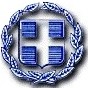        ΕΛΛΗΝΙΚΗ ΔΗΜΟΚΡΑΤΙΑ                                                                                                         ΔΗΜΟΣ ΧΙΟΥ  Δ/ΝΣΗ ΟΙΚΟΝΟΜΙΚΩΝ ΥΠΗΡΕΣΙΩΝ                        Χίος  20 Μαρτίου 2019                                                                         ΤΜΗΜΑ ΑΠΟΘΗΚΗΣ & ΠΡΟΜΗΘΕΙΩΝ                    Αριθ. Πρωτ. 8060                                        Κανάρη 18, Χίος 821 31                                                  	                                       Πληροφ.: Χαμέτης Ι.                                                                  Τηλ.: 22713 51713                                                                         FAX: 22713 51738                                                                                                                    e-mail: promithies@chios.gov.gr                                                                                                             ΠΡΟΣ                                                                                        Συμμετέχοντες διαγωνισμούΘΕΜΑ : Διευκρινίσεις για το διαγωνισμό της προμήθειας με τίτλο «Προμήθεια εξοπλισμού για τον εκσυγχρονισμό - αναβάθμιση των ΚΔΑΠ Δ. Χίου»Σας ενημερώνουμε ότι,στο έντυπο «Π Ρ Ο Σ Φ Ο Ρ Α  ΤΜΗΜΑ 1 ΕΠΙΠΛΑ» του ανωτέρω διαγωνισμού, εκ παραδρομής έχει παραλειφθεί το είδος «Παιγνιδοθήκη με κουτιά» στο κομμάτι που απαριθμούνται τα «ΠΑΙΔΙΚΑ ΕΠΙΠΛΑ».Παρακαλούμε για τη χρήση του διορθωμένου εντύπου, το οποίο επισυνάπτεται στο παρόν και αναρτήθηκε στον ιστότοπο του Δ. Χίου https://www.chios.gov.gr/index.php?option=com_k2&view=item&id=2923:promitheia-eksoplismoy-gia-ton-eksygxronismo-anavathmisi-ton-kdap-d-xiou&Itemid=542 Η Αν/τρια Διευθύντρια Οικονομικών ΥπηρεσιώνΓκανάπη ΜαρίαΤΜΗΜΑ 1 :  ΕΠΙΠΛΑΗμερομηνία …………………………………                                                                                                                                                                   Ο ΠΡΟΣΦΕΡΩΝ	Π Ρ Ο Σ Φ Ο Ρ ΑΣτοιχεία επιχείρησης : ………………………………………………………………….………………………….………………….e-mail : …………………………..….……….…………………………………… fax : …………………………..…...…………….……«ΠΡΟΜΗΘΕΙΑ ΕΞΟΠΛΙΣΜΟΥ ΓΙΑ ΤΟΝ ΕΚΣΥΓΧΡΟΝΙΣΜΟ – ΑΝΑΒΑΘΜΙΣΗ ΤΩΝ ΚΔΑΠ Δ. ΧΙΟΥ»Α/ΑΠΕΡΙΓΡΑΦΗΠοσότητα (τεμ)Τιμή Μονάδος  (€)Δαπάνη (€)1.1 ΕΠΙΠΛΑ1Τραπέζι τετράγωνο 80x80x7342Τραπέζι 80x120x7323Τραπέζι στρογγυλό14Τραπέζι εργοθεραπείας15Βιβλιοθήκη 80Χ32Χ18726Βιβλιοθήκη 57Χ24.5Χ14227Ράφια τοίχου 48Κρεβάτι μονό49Στρώματα410Καρεκλοθρανίο2011Φαρμακείο 112Καρέκλα γραφείου513Γραφείο διεύθυνσης214Καθίσματα εργασίας - επισκέπτη1815Πολυθρόνα με μπράτσα και αμορτισερ4016Γραφείο συνεδριάσεων617Ερμάρια με πορτάκια318Πολυθρόνα219Καναπές 1ΣΥΝΟΛΟ ΕΠΙΠΛΩΝ ΣΥΝΟΛΟ ΕΠΙΠΛΩΝ ΣΥΝΟΛΟ ΕΠΙΠΛΩΝ ΣΥΝΟΛΟ ΕΠΙΠΛΩΝ 1.2 ΠΑΙΔΙΚΑ ΕΠΙΠΛΑ1Καναπές  παιδικός12Παιδικό Σαλονάκι - Παρεούλα13Κρεμάστρα 20 θέσεων 14Παγκάκι (εσωτερικού χώρου χαμηλό)45Παγκάκι παπουτσοθήκη 10 θέσεων36Παιγνιδοθήκη με κουτιά3ΣΥΝΟΛΟ ΠΑΙΔΙΚΩΝ ΕΠΙΠΛΩΝ ΣΥΝΟΛΟ ΠΑΙΔΙΚΩΝ ΕΠΙΠΛΩΝ ΣΥΝΟΛΟ ΠΑΙΔΙΚΩΝ ΕΠΙΠΛΩΝ ΣΥΝΟΛΟ ΠΑΙΔΙΚΩΝ ΕΠΙΠΛΩΝ ΓΕΝΙΚΟ ΣΥΝΟΛΟΓΕΝΙΚΟ ΣΥΝΟΛΟΓΕΝΙΚΟ ΣΥΝΟΛΟΓΕΝΙΚΟ ΣΥΝΟΛΟΦ.Π.Α 17%Φ.Π.Α 17%Φ.Π.Α 17%Φ.Π.Α 17%ΓΕΝΙΚΟ ΣΥΝΟΛΟΓΕΝΙΚΟ ΣΥΝΟΛΟΓΕΝΙΚΟ ΣΥΝΟΛΟΓΕΝΙΚΟ ΣΥΝΟΛΟ